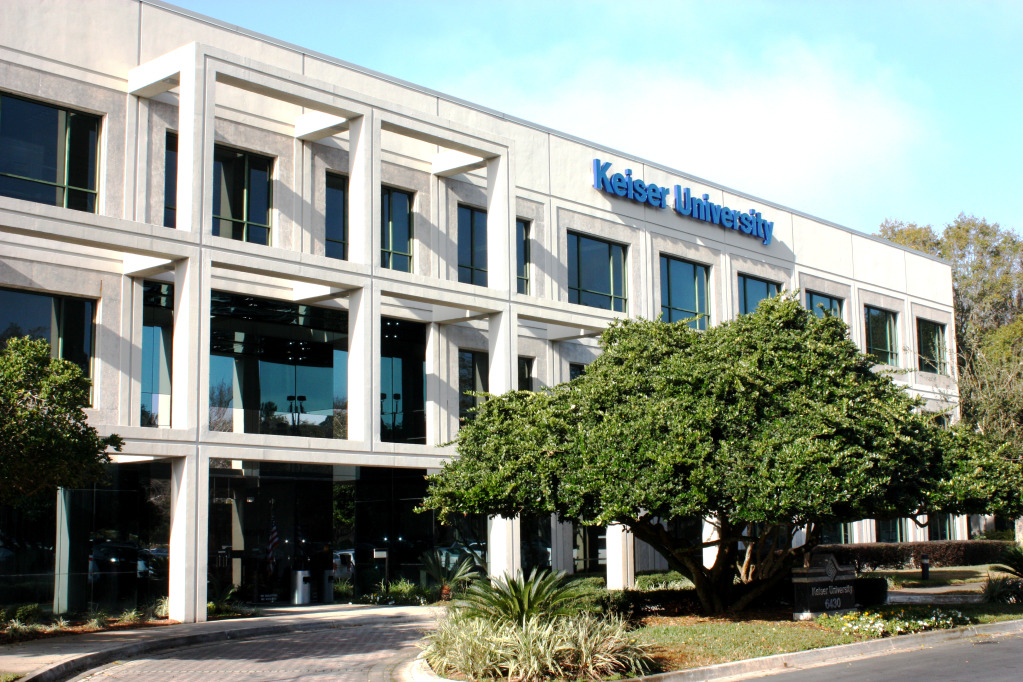 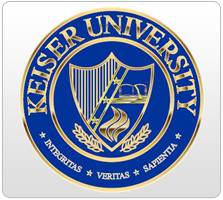 KEISER UNIVERSITYJACKSONVILLE COMMUNITY OUTREACHFREESAT/ACTTEST PREP CLASSESSATURDAYS:     10:00 a.m.- 12:00 noonKEISER UNIVERSITY6430 SOUTHPOINT PARKWAY, JACKSONVILLECALL: (904) 296-3440 to sign up